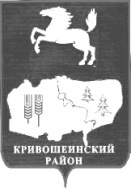 АДМИНИСТРАЦИЯ КРИВОШЕИНСКОГО РАЙОНАПОСТАНОВЛЕНИЕ23.03.2021                                                                                                                                № 191с. КривошеиноТомской областиО внесении изменений в постановление Администрации Кривошеинского района от 24.02.2021 № 113 «О предоставлении из бюджета муниципального образования Кривошеинский район Томской области субсидии на поддержку сельскохозяйственного производства по отдельным подотраслям растениеводства и животноводства, источником финансового обеспечения которых являются межбюджетные трансферты из федерального и областного бюджетов»С целью совершенствования нормативного правового актаПОСТАНОВЛЯЮ:1. Внести в приложение к постановлению Администрации Кривошеинского района от 24.02.2021 № 113 «О предоставлении из бюджета муниципального образования Кривошеинский район Томской области субсидии на поддержку сельскохозяйственного производства по отдельным подотраслям растениеводства и животноводства, источником финансового обеспечения которых являются межбюджетные трансферты из федерального и областного бюджетов» (далее – Порядок) следующие изменения:1) в абзаце четвертом пункта 38 Порядка формулу «V возврата = (V субсидии x k x m / n) заменить формулой «V возврата = (V субсидии x k x m / n)x0,1»;2) приложение №11 к Порядку изложить в новой редакции согласно приложению №1 к настоящему постановлению;3) дополнить Порядок приложением №12 согласно приложению №2 к настоящему постановлению2. Настоящее постановление вступает в силу с даты его официального опубликования и распространяется на правоотношения, возникшие с 01.01.2021 года.3. Настоящее постановление опубликовать в газете «Районные вести» и разместить в информационно-телекоммуникационной сети "Интернет" на официальном сайте муниципального образования Кривошеинский район Томской области.4. Контроль за исполнением настоящего постановления возложить на заместителя Главы Кривошеинского района по социальным и экономическим вопросам.Глава Кривошеинского района(Глава Администрации)                                                                                               А.Н. КоломинАлександра Николаевна Грязнова (382 251) 2 – 11 – 41 Прокуратура, Управление финансов, Отдел социально-экономического развития села, Бухгалтерия, Экономический отдел, ЦМБПриложение №1к постановлению Администрации Кривошеинского районаот 23.03.2021 № 191Виды затрат на производство молокаПриложение №2к постановлению Администрации Кривошеинского районаот 23.03.2021 № 191Отчет по заработной плате работников, занятых в молочном скотоводствеРуководитель         _____________                              ___________________________                                        (подпись)                                          (расшифровка)Главный бухгалтер    _____________                          ___________________________                                           (подпись)                                       (расшифровка)Исполнитель          _____________              ___________________________                                        (подпись)                            (расшифровка)"__" _____________ 20__ г.№п/пЗатраты на производство молокаПодтверждающие документы (примерный список)1Амортизация собственных основных средств, непосредственно участвующих в производстве молокаВедомости расчета и начисления амортизации по основным средствам 2Сырье и материалы на техническое обслуживание техники, занятой на обслуживании молочного стада (вне ремонтной мастерской)Накладные внутрихозяйственного назначения; книжка чеков на затраты подразделения и т.п.3Медикаменты, биопрепараты и другое для добавления в корм коровам (молочное стадо)Накладные внутрихозяйственного назначения, договора на приобретение, счета, товарные накладные и т.п.4Нефтепродукты на работу машин и механизмов (доильных установок, кормораздатчиков и т.п.) в молочном животноводствеУчетные листы тракториста-машиниста, книжка чеков на затраты подразделения, договора на приобретение, счета, товарные накладные, нормы расходов НП и т.п.5Списанные корма и подстилка, израсходованные для содержания коров молочного стада (остатки кормов и подстилки производства прошлых лет – по балансовой стоимости, урожая текущего года – по плановой себестоимости)Ведомости учета расхода кормов или учетные листы движения животных и расхода кормов, выписка из производственно-финансового плана предприятия, отчет 9-АПК и т.п.6Инвентарь и хозяйственные принадлежности, выданные со склада в основное производство (обслуживание молочного стада)Лимитно-заборные ведомости, накладные внутрихозяйственного назначения, акты и т.п.7Стоимость услуг вспомогательных производств, оказанных основному производству (обслуживание молочного стада) (работа грузового и гужевого транспорта по перевозке кормов, подстилки и т.д.)Путевые листы грузового автомобиля, учетные листы труда и выполненных работ и т.п.8Оплата труда (с отчислениями) работникам молочного животноводстваОтчет по зарплате и отчислениям согласно приложению 12 к настоящему Порядку9Приобретение и (или) доставка кормов для молочного стадаДоговора на приобретение и (или) доставку кормов, накладные, счета, рацион  и т.п.10Приобретение ветеринарных препаратов, медикаментов и расходных материалов, используемых для лечения, профилактики, диагностики и (или) реабилитации коровСчета, акты, договора, ведомости списания и т.п.11Ветеринарные услуги для молочного стадаДоговоры, акты выполненных услуг, счета и т.п.12Страховые взносы по страхованию животных молочного стадаДоговоры страхования, расчеты страховых платежей, бухгалтерские справки13Затраты на электро-, газо-, водоснабжение объектов содержания молочного стада ( в случае наличия отдельного прибора учета на объекте или установленного норматива)Договоры, счета и т.п.14Затраты на корма собственного производства, израсходованные на молочное стадо (корма прошлых лет – по балансовой стоимости, урожая текущего года – по плановой себестоимости)Рацион молочного стада, бухгалтерские справки, выписки из производственно-финансового плана предприятия, акты списания, отчет 9-АПК и т.п.Наименование хозяйства/подразделенияКоличество работников, ед.Начислено, руб.Взносы ПФР, руб.ФСС, руб.ФСС (несч. случ), руб.ФФОМСИтого затрат, руб.